Przyjrzyj się uważnie fazom rozwoju motyla:JajoGąsienicaPoczwarkaMotyl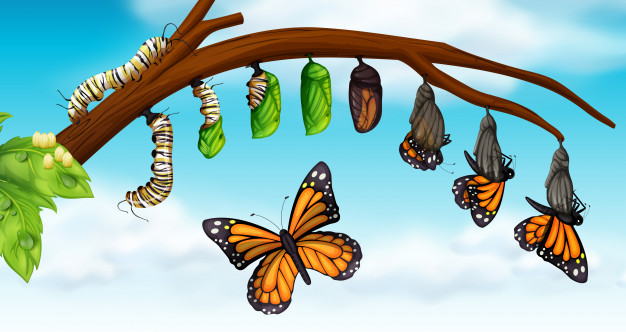 Narysuj w zeszycie fazy rozwoju motyla i prawidłowo podpisz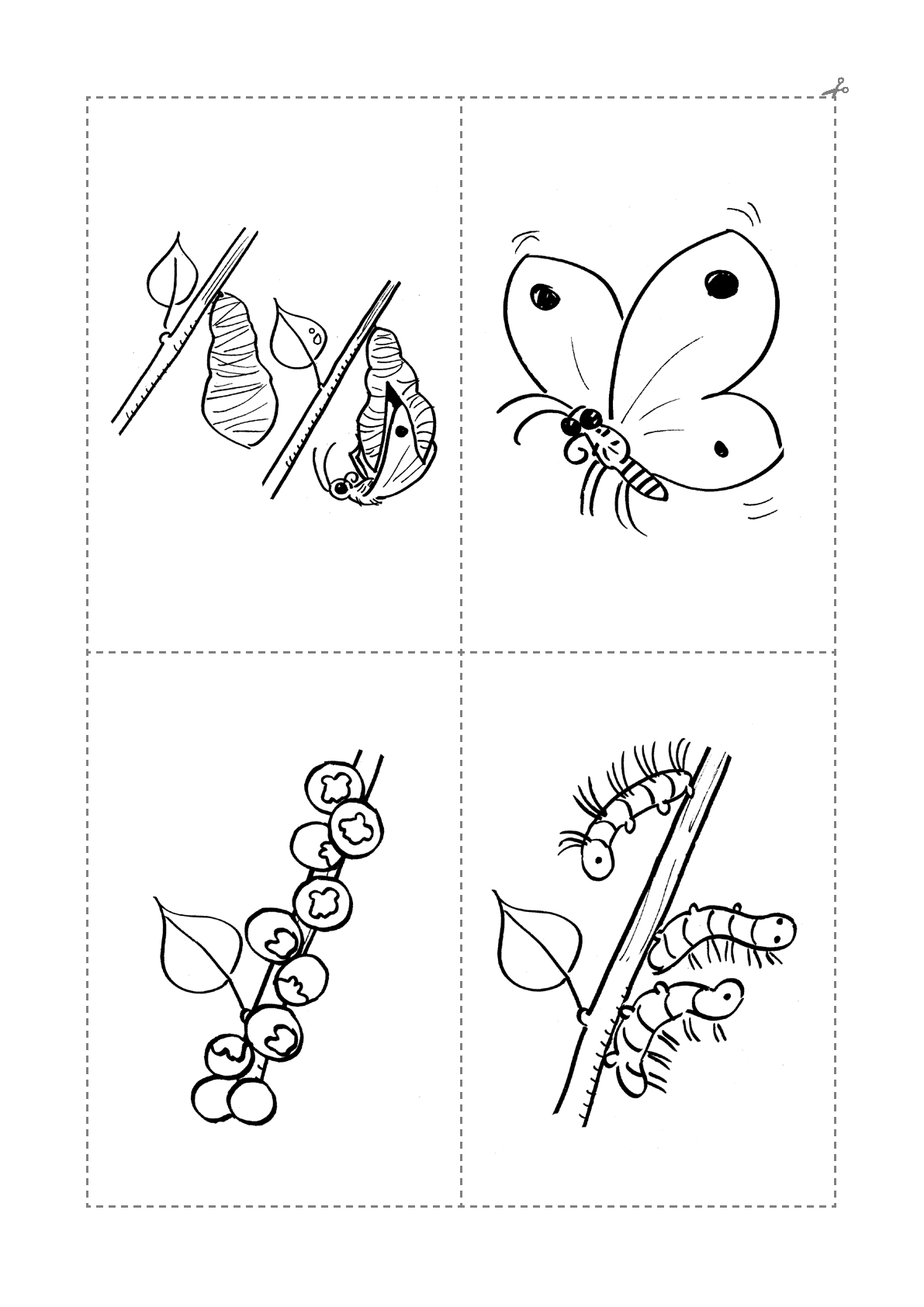 